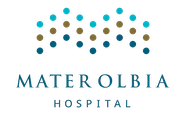 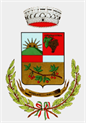 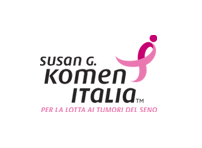                                                                        Progetto  “Sei mesi in Rosa”Sardegna, da maggio a ottobre 2021La sottoscritta_____________________________________________, nata a _____________________il ______________________, residente in ______________________________, n. tel.__________________,indirizzo mail___________________, manifesta la propria adesione all’attività di screening prevista dal Progetto “sei mesi in rosa”.  La sottoscritta __________________________ autorizza il Comune di Modolo al trattamento dei propri dati personal, limitatamente alle finalità di cui al presente progetto, ai sensi della normativa in materia vigente.Luogo,__________                                                                                     FirmaData_______________                                                        _____________________________